    CUADRO RECORDATORIO       Escribe el nombre de la descomposición realizada en cada caso.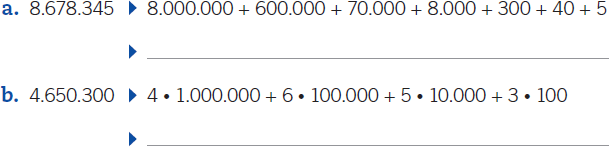 Descompón los siguientes números, según corresponda.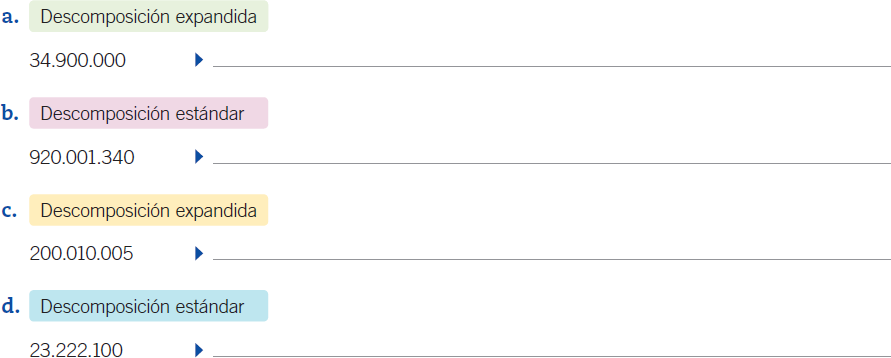 Completa las descomposiciones con los números que faltan.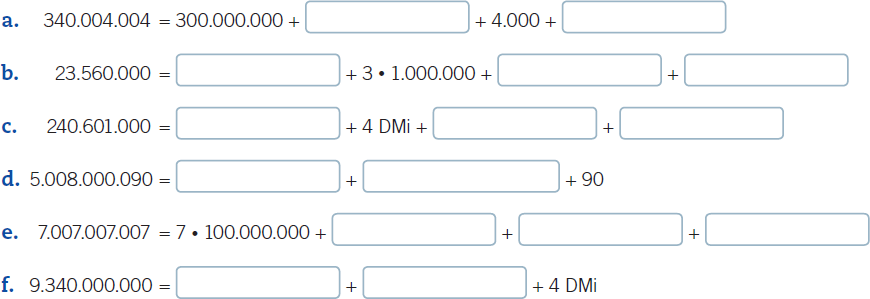 Escribe el número que representa cada descomposición.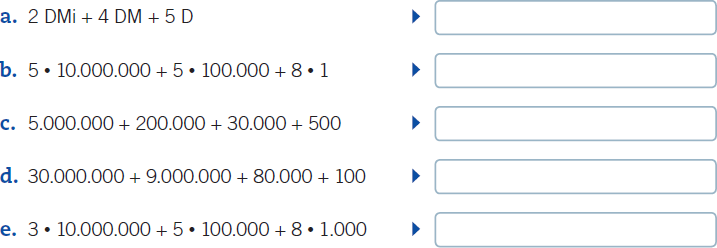 EDUCACIÓN MATEMATICA – 5º BASICO GUIA DE TRABAJO Nº7NOMBRE : 	CUADRO RECORDATORIO       Une los números con su descomposición correspondiente.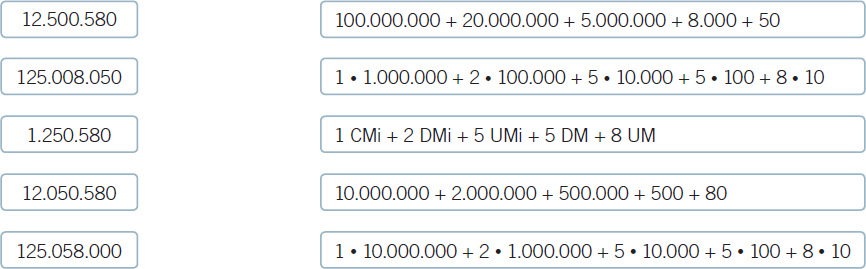 Pinta la descomposición correcta de cada número.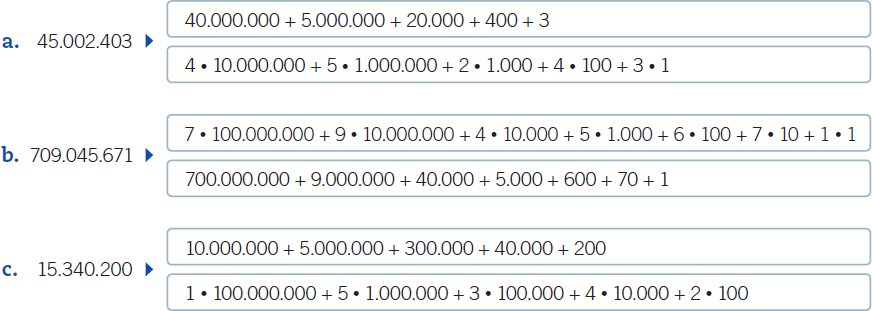 Pinta el casillero que presenta la descomposición incorrecta del número.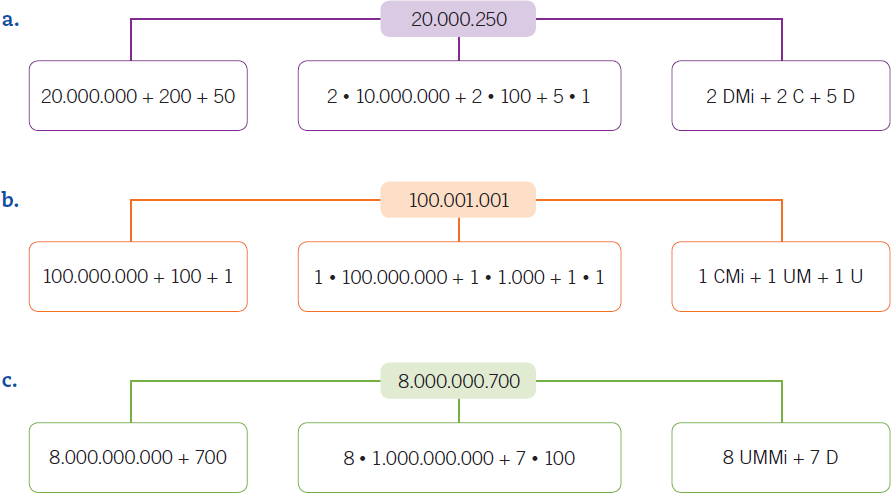 Descompón los siguientes números según corresponda.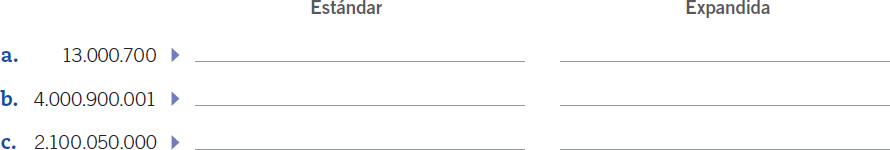 DMDMUMCMDMUDCDUDMDMUMCMDMUDCDU